О внесении изменений в постановление администрации Пучежского муниципального района от 05.09.2016 г. № 505-п «Об утверждении административного регламента предоставления муниципальной услуги «Предоставление информации о текущей успеваемости обучающегося»В соответствии с Федеральным законом от 6 октября 2003 года №131-ФЗ «Об общих принципах организации местного самоуправления в Российской Федерации»п о с т а н о в л я ю:Внести в Административный регламент по предоставлению муниципальной услуги «Предоставление информации о текущей успеваемости обучающегося», утвержденный постановлением Администрации Пучежского муниципального района Ивановской области от 05 сентября  2016 г. № 505-п, следующие изменения:Преамбулу постановления изложить в следующей редакции: «В соответствии с Федеральным законом от 27.07.2010 № 210-ФЗ (в действующей редакции) «Об организации предоставления государственных и муниципальных услуг», Федеральным законом от 29.12.2012 № 273-ФЗ (в действующей редакции) «Об образовании в Российской Федерации», руководствуясь Уставом Пучежского муниципального района,».В п. 1.3.1. исключить слова «и (или) региональном интернет-портале  Департамента образования Ивановской области».По тексту постановления слова «заведующий Отдела» в соответствующем падеже заменить словами «начальник Отдела» в соответствующем падеже.По тексту слово «учащегося» в соответствующем падеже заменить словом  «обучающегося» в соответствующем падеже.В п. 5.7. слова «время работы: с 9.00 до 18.00» заменить на «время работы: с 8.00 до 17.00- понедельник – четверг, с 8.00 до 15.45 – пятница».Таблицу «Информация о муниципальных общеобразовательных учреждениях Пучежского муниципального района» в приложении № 1 к постановлению от 05.09.2016 № 505-п изложить в следующей редакции:Информация о муниципальных общеобразовательных учреждениях Пучежского муниципального районаБлок-схему последовательности административных процедур при предоставлении муниципальной услуги  «Предоставление информации о текущей успеваемости обучающегося» в приложении № 7 к постановлению от 05.09.2016 № 505-п изложить в следующей редакции:1.6. Сведения о местонахождении и графике работы Отдела образования и делам молодежи администрации Пучежского муниципального района в приложении № 8 к постановлению от 05.09.2016 № 505-п изложить в следующей редакции:СВЕДЕНИЯо местонахождении и графике работыОтдела образования и делам молодежи администрацииПучежского муниципального районаАдрес: 155360,  Ивановская область, г. Пучеж, ул. Ленина,  д. 27 каб. 317Контактный телефон: 8 (49345) 2-14-33, факс 8(49345) 2-12-75Веб-сайт: http://пучеж-образование.рфАдрес электронной почты: puchroo@mail.ru Режим работы: 08.00 ч. – 17.00 ч.  понедельник - четверг,08.00 ч. - 16.45 ч.  пятница,12.00 ч. – 12.45 ч.  перерыв.Исполняющий полномочия ГлавыПучежского муниципального района,первый заместитель Главы администрациипо экономическому развитию, строительству и ЖКХ                                                                     И.В. Золоткова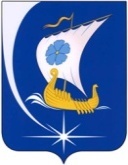 Администрация Пучежского муниципального районаИвановской областиПОСТАНОВЛЕНИЕАдминистрация Пучежского муниципального районаИвановской областиПОСТАНОВЛЕНИЕ                  от 17.03.2021 г.№ 104-пг. Пучежг. Пучеж№/№Полное наименование учрежденияЮридический адрес, телефон (849345)График работыЭлектронный адресСайт учреждения1.Муниципальное общеобразовательное  учреждение «Лицей г. Пучеж»155360 г. Пучеж, ул. Ленина, д.412-11-54с 08-00 часов до 16-30 часовpuchlicey@yandex.ruhttp://лицей.пучеж-образование.рф2.Муниципальное общеобразовательное учреждение Пучежская гимназия155362 г. Пучеж ул. Кирова д. 1/22-13-68с 08-00 часов до 16-30 часовshl2@mail.ruhttp://гимназия.пучеж-образование.рф3.Муниципальное общеобразовательное учреждение «Затеихинская  школа»155370 Пучежский район, д. Затеихаул. Школьная д.82-53-45с 08-00 часов до 16-30 часовzateiha_shl@mail.ruhttp://сош-затеиха.пучеж-образование.рф4.Муниципальное общеобразовательное учреждение «Илья-Высоковская школа»155375 Пучежский район, с. Илья-Высоково ул. Советская д. 282-71-84с 08-00 часов до 16-30 часовshiv12@mail.ruhttp://ив-школа.пучеж-образование.рф5.Муниципальное общеобразовательное учреждение «Сеготская  школа»155380 Пучежский район, с. Сеготьул. Советская д. 122-91-34с 08-00 часов до 16-30 часовn123456e@yandex.ruhttp://сош-сеготь.пучеж-образование.рф 